Title: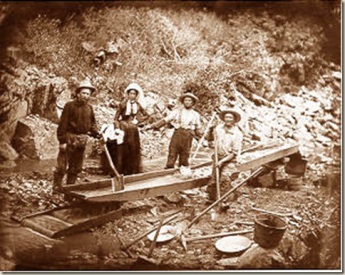 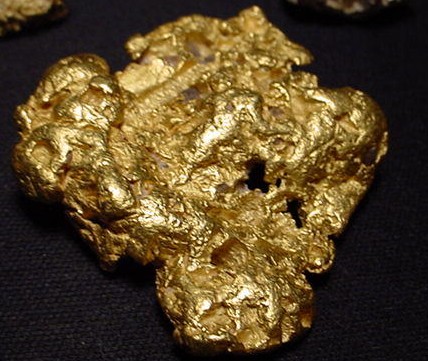 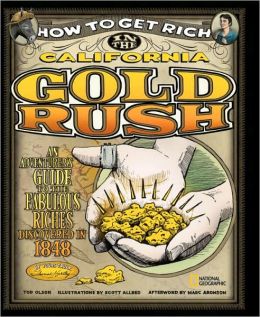 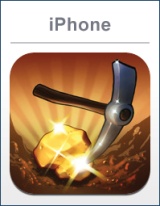 Excerpt taken from: D Anthology 1. Passageways Series    						By: Curriculum Associate1In 1865, just after the American Civil War, a $100,000 gold shipmentdisappeared in Georgia. Thieves stole two wagon trains filled with gold France had loaned the money to the South. The gold was on its way to back Franc. While soldiers were waiting for their orders, the 5gold disappeared. No one knows what happened to the gold. Some say the gold was divided among local people. Others say it was buried  in a nearby river. Some say it was buried on a local plantation. Soldiers questioned the local people. But the gold was never found. No one was ever seen spending any gold coins. After heavy rainstorms, however, 10gold coins were often found on dirt roads near the plantation. Some people believe that the treasure is hidden somewhere near the plantation. People still search. No one has found the gold yet.